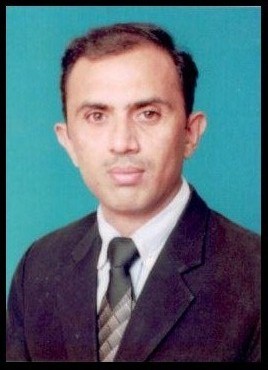 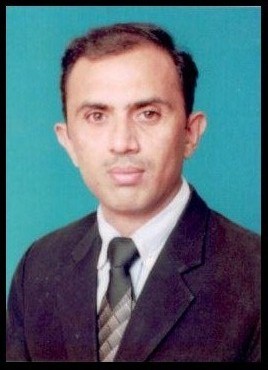 MBA Finance 	. Aftab.330583@2freemail.com 		Career Objective Seeking a position in the accounting field as Accountant where excellent analytical and technical skills can be utilized to improve the company's profitability, benefit often years of experience and comprehensive knowledge of relevant computer systems and software. Successfully, managed all key business functions and developed integrated systems using state of the art technologies.  Bottom line focused, excellent communication skills, having dealt with variety of Customers and employees.Skills1:-Exceptional listener and communicator who effectively conveys information verbally and in writing 2:-Teamwork and Planning for Business 3:-Supervising People and Understanding Differences 3:-Developer of Financial System on Accounting Softwares4:-Vast Experience of Financial Reporting. 5:-Good relationship-builder with supreme 6:-interpersonal skills Innovative problem-solver who can generate workable solutions and resolve complaints 7:-Budget making process, Cost Controlling 8:-Loyal and dedicated individual with an excellent work record. 9:-Working, supervision and training experience of (ERP) Peachtree, tally, Quick Books, Business Manager, Advance Excel, etc Trainer of Advance Excel, Peachtree Accounting Software& Quick Books ( RIPHAH International University, Pakistan)& CRSM Pvt. Ltd, Pakistan)Professional Experience	+10 YearsReportingResponsible to collect all information needed to prepare revenue and expenses budget and compilationPrepare periodical financial and progress reports (financial statements), providing accurate, efficient and timely financial analysis to the management to facilitate decision making processPrepare daily reports for various functional units on their budgets and projectsPrepare monthly reports on bank reconciliations Implement corrective actions as assigned by the superiors to correct financial statementsAccounts Payable LedgerResponsible to match and pay invoices to ensure accuracy and veracity of invoicesUpdate, maintain and review purchase ledgers to ensure that all expenses are accurately posted and monitored against the set budget Evaluate suppliers to tenders upon request, after revising the companies’ financial statementsProcess payments to vendors as per the contract’s terms, including advance payment and penaltiesAssess the percentage completed of the project and the corresponding payment versus expected percentages Accounts Receivable LedgerSupervising daily the sales Invoices, Income Accounting Head, Preparation of Receivable Plan, Receivables Aging, Receipts Slip and vouchersCost AccountingMaintain budgets and prepare costing reports, issuing variance cost and production reports to line management highlighting areas of concernPerform periodic cost analysis and provide inputs to line management on establishing more efficient systems on cost allocations.Internal and External AuditCoordinate with the internal and external auditors providing assistance in the discharge of their responsibilities and respond to their questions ensuring that the integrity of the organization's financial management practices meet their requirementsPetty Cash and Cash ReportingPrepare cash reports and ensure compliance of cash recording with organizational policiesChecks daily reconciliations for accurate cash reportingPrepare annual procedures for the issuance of permanent petty cash to assigned employees Perform weekly audits on petty cash funds and billing cycles electronically and manuallyPrepare year-end closing of permanent petty cash accountPolicies and ProceduresFollow all relevant operational procedures and instructions so that work is carried out in a controlled and consistent mannerPurchase Order and RequisitionReview purchase requisition submitted by the concerned functional unit, which includes checking the required specification and suggested supplier if any, to ensure accurate orders and deliveryAct as the single point of contact between the Vendors/Service providersFollow-up with pending orders that have met or over run their original delivery date, keeping the functional units informed to ensure the timely deliverySubmit monthly, quarterly, semi-annual, and annual reports to the Administrator/Manager Finance about purchase orders and contracts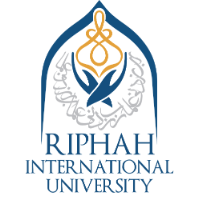 Organization:			RIPHAH International University, Islamabad, Pakistan					(The Leading HealthCare Institute in Pakistan)Tenure:	                                    From February 2011 to PresentDesignation:   			Accounts / Finance Executive (SU Accounts Head)Reporting to: Director Finance, Site Administrator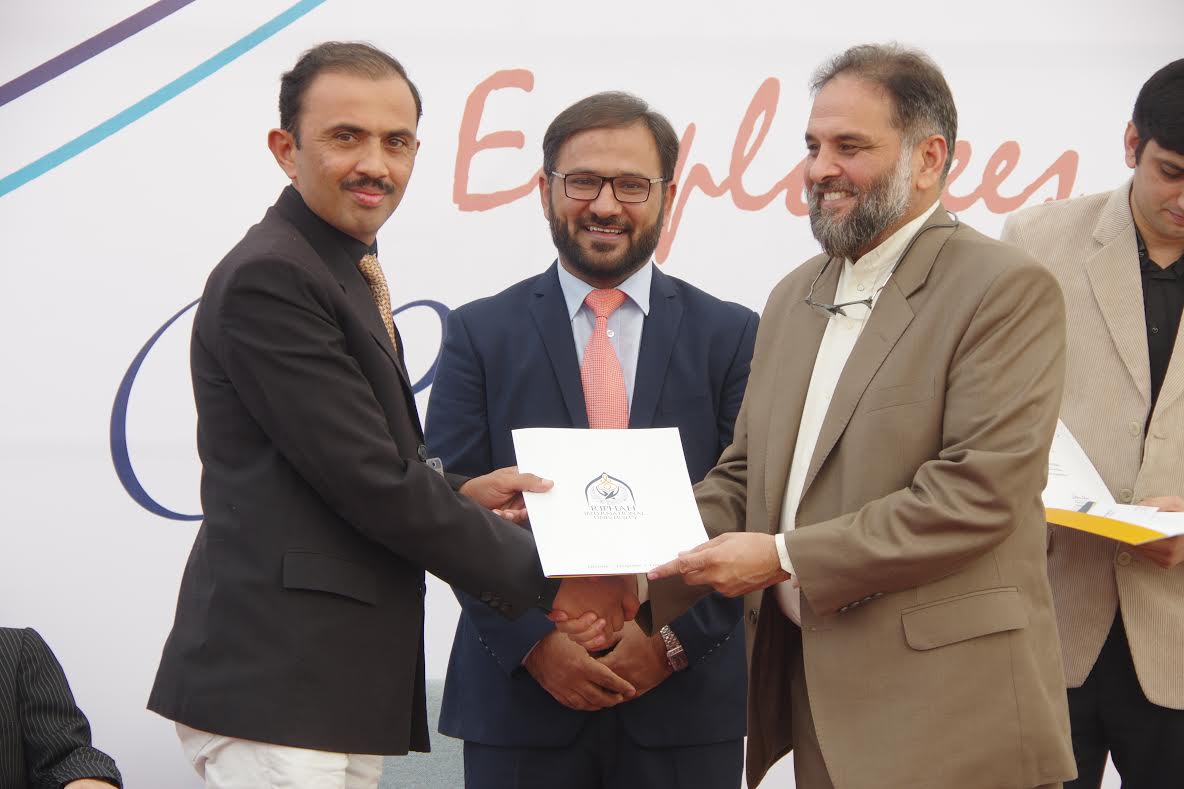 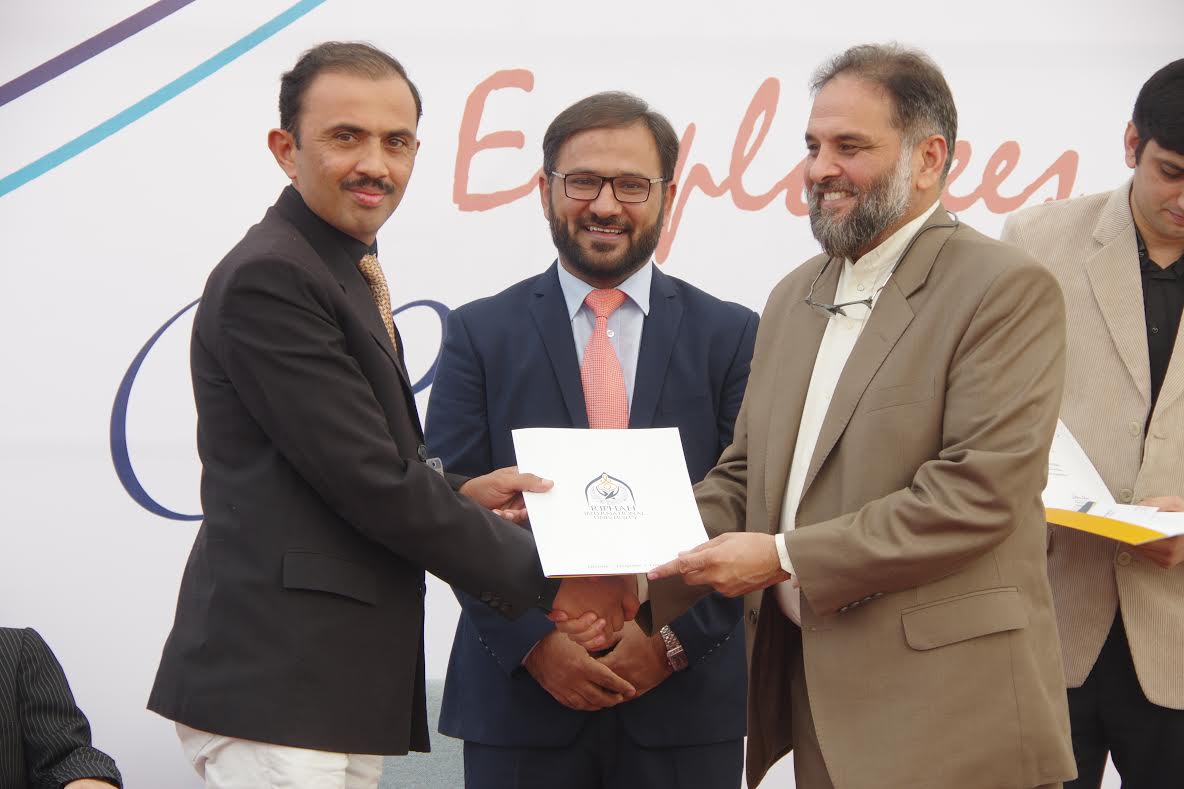 Achievements			Best Employee Performance Award					For 2015-2016Organization:			MAK Motors, Pakistan					ISO 9001 Certified CompanyTenure:	                                    From January, 2006 to January 2011 Designation:   		Manager Accounts/FinanceReporting to: C.E.OTrainings:Advance Excel-The Dashboard and Charting		 (Two Days Training)Interpersonal Skill					(One Day Training)Business Communication Skill				(One Day Training)E filing of Tax Returns& Statements			(One Day Training)MS Project                        				(One Day Training)Qualification:MBA from Sarhad University Peshawar, PakistanB.Com University of the Punjab, PakistanLanguages:		English, Urdu, Punjabi, Pashto, Hindi